 NORTHFLEET SCHOOL FOR GIRLS 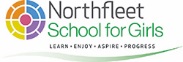 JOB DESCRIPTIONPost:	Dream Big – Trips, Events and Parents Evening Co-ordinator  Reporting to:	Assistant Headteacher – Whole Person    Post Level & Grade:	Kent Scheme KR 6 Hours:	37 hours per week / 39 weeks + 1 week for Summer School				Monday to Thursday		8.00 am to 4.00 pm 				Friday				8.00 am to 3.30 pm Purpose:	To support in the smooth running of the Dream Big programme through developing a wide rangeof trips and events which support strong personal development for all students.  This role willinvolve liaising closely with the Dream Big – Work Experience, Clubs and Dream Big Coordinator to ensurecoherent planning of all Dream Big events.  Main (Core) Duties: Trips Co-ordinatorWork with the Assistant Headteacher (Whole Person) in the development of an exciting and varied trip programme which meets the needs of the Dream Big Programme, academic subject development and reacts to opportunities as they ariseActively research trip opportunities which enrich the Dream Big programme/objectives, this could be for whole cohorts or targeted groups of students Rigorously plan and deliver appropriate administration for all school trips according to the school calendar.  Ensure that all appropriate paperwork, including student lists and risk assessments are delivered in a timely manner Ensure the smooth collection and co-ordination of financial contribution and permission slipsEnsure all trips are accurately represented in the school and website calendar  Act as a point of contact for student and parent queries regarding trips and visits  Act as an in-school contact for trips currently in operation Work with the Assistant Headteacher (Whole Person)/EVC to ensure all trips operate safely including appropriate risk assessmentsMonitor uptake of trips to ensure as many students as possible take part, including PPG, DSEN and vulnerable student participation.  Produce reports as requested for Senior Leadership Team and Governors.  Proactively work with pastoral staff/Senior Leadership Team to increase uptake for under- represented groups (including PPG/DSEN/Vulnerable) Monitor the use of trips across the curriculum to ensure enrichment in all areasEvents Co-ordinator Support with the coordination of school-based events, including but not limited to, open evening, Year 7 transition events, award evenings and school promsWork closely with the Admissions Officer and Summer School Lead to maximise take-up and overcome any barriers presented to ensure the maximum number of students attend Provide reception and administrative support during the summer school weekLead on organising staff activities, including monitoring the staff fundParents Evening Administration Ensure the setup of all online systems for parents’ evenings as per the school calendar (including ensuring correct staff are registered) Work with the Assistant Headteacher to ensure all letters are released to parents at least 2 weeks before the event Act as a point of contact for staff and parents for any queries relating to parents evening bookings/event smooth running For in-person parents evenings co-ordinate with the Site Team and Assistant Headteacher in ensuring all facilities are appropriately set up For online parents evenings act as a liaison on the general smooth running of the event, liaising with the IT Technician team as required Where appropriate provide remote support for parents on how to access the online parents’ evenings  Other Duties  To provide additional admin support for Dream Big and Work Experience Co-ordinator where capacity allows Administer first aid as part of the wider first aid team To undertake any duties that the Headteacher may reasonably request.Note:The above responsibilities are subject to the standards, general duties and responsibilities contained in the statement of Conditions of Employment, having due regard to the requirements of the curriculum, the school’s aims, objectives and schemes of work and any policies of the Governing Body.This job description is not necessarily a comprehensive definition of the post.  It will be reviewed and may be subject to modification or amendment at any time after consultation with the post holder.ORGANISATION: Assistant Headteacher - Whole Person         Trips, Events and Parents Evening Co-ordinator  Agreed by: Postholder: 							Date: 				Print Name: 				______				Headteacher: 					   		Date:  				_Person Specification QualificationsGCSE in English and Maths at a minimum of a Grade C – or equivalentFirst Aid certificate (or training will be given)ExperienceOperational experience of administration and office systemsOperational experience of organising trips and events in an educational setting Previous experience planning, organising, and managing large events (public or private sector)  Working with the public and dealing with confidential issues Skills and AbilitiesAbility to organise and prioritise workload to achieve deadlinesGood communication, interpersonal, and administrative skills Being friendly and welcoming at all times to students, staff, parents and visitorsGood problem solving, time management and organisational skillsDemonstrate high standards and attention to detail, following tasks through to ensure good outcomesEffective use of ICT and other specialist equipment/resources. Including ability to produce a range of documents, spreadsheets and reports, using Microsoft Office Software, Excel spreadsheets and database functionsAbility to work under pressure and work efficiently to meet deadlinesAbility to work confidentially, keeping work-related issues and discussions in the workplaceDisplay commitment to the protection and safeguarding of studentsKnowledgeKnowledge of MS office, Word, Excel and Teams is essentialKnowledge of a range of applications and software commonly used in schools including SIMs  Up to date knowledge of current online safety standardsAwareness of Data Protection and confidentiality issuesBehavioursBehaviours which are compatible with our school vision, including:We achieve the best outcomes when all staff work together in a supportive collaborative environmentHigh expectations in all aspects of our work Staff and students can ‘enjoy the journey’In addition, we expect the following A ‘can do’ attitude where all possible avenues are explored to achieve the best outcomes for studentsFlexibility to work as required to achieve the best outcomes for studentsIntegrity and professional pride to do the job properly Rigorous, consistent and logical approach to ensuring all procedures and policies are followedGood sense of humour and ability to relate to colleagues, parents and students 